You Being BornBrian JonesI saw you born.It was remarkable.You shot out from between your mother’s legslike a rugby ball from a scrumand the stocky Geordie midwife caught you neatlyand cried ‘Whoops! She’s come!’You had a wrinkled jammy headand spasmy legs like a portly frog’s.From your belly button a white root wavedthat had fed you all the months you’d grownand ripened in your mother’s womb.And let me tell you – I’m ashamed –I forgot your mother completely – she had beenthose things to me that one day you’ll discoverin someone else, and think ‘God, this is it!’– My sweetheart, my warm dear, my red hot lover –But for those moments, as the doctorshoved cotton wool up your flat noseand swabbed your eyes and cleaned your bumI forgot completely all my life and loveand watched you like a pool of growing lightand whispered to myself ‘She’s come! She’s come!’Answer these questions in detailWhat picture do you get of the narrator as you read the poem? Think about what he is like and what are his feelings.…………………………………………………………………………………………………………………………………………………………………………………………………………………………………………………………………………………………………………………………………………………………………………………………………………………………………………………………………………………………………………What emotions is he experiencing? How do you know?………………………………………………………………………………………………………………………………………………………………………………………………………………………………………………………………………………………………………………………………………………………………………………What effect do the following similes and metaphors have on the reader/listener? Pay particular attention to the words that have been underlined:“You shot out from between your mother’s legslike a rugby ball from a scrum”This makes the reader think…………………………………………………………………………….…………………………………………………………………………………………………………………………“You had a wrinkled jammy headand spasmy legs like a portly frog’s”This makes the reader think…………………………………………………………………………….…………………………………………………………………………………………………………………………The first two lines are very short. There is a caesura (pause)  in the opening lines of the poem? Why do you think the writer made the first two lines so short?………………………………………………………………………………………………………………………………………………………………………………………………………………………………………………………………………………………………………………………………………………………………………………What is the poet “ashamed” of in this poem? Why do you think this is?…………………………………………………………………………………………………………………………………………………………………………………………………………………………………………………………………………………………………………………………………………………………………………………………………………………………………………………………………………………………………………Poem 2Brendon GallacherJackie KayHe was seven and I was six, my Brendon Gallacher.He was Irish and I was Scottish, my Brendon Gallacher.His father was in prison; he was a cat burglar.My father was a communist party full-time worker.He had six brothers and I had one, my Brendon Gallacher.He would hold my hand and take me by the riverWhere we’d talk all about his family being poor.He’d get his mum out of Glasgow when he got older.A wee holiday someplace nice. Some place far.I’d tell my mum about Brendon Gallacher.How his mum drank and his daddy was a cat burglar.And she’d say, ‘why not have him round for dinner?’No, no, I’d say he’s got big holes in his trousers.I like meeting him by the burn in the open air.Then one day after we’d been friends for two years,One day when it was pouring and I was indoors,My mum says to me, ‘I was talking to Mrs MoirWho lives next door to your Brendon GallacherDidn’t you say his address was 24 Novar?She says here are No Gallachers at 24 NovarThere never have been any Gallachers next door.’And he died then, my Brendon Gallacher,Flat out on my bedroom floor, his spiky hair,His impish grin, his funny flapping ear.Oh Brendon. Oh my Brendon Gallacher.Key words:Wee – Scottish word for ‘small’Cat burglar – a flexible and gymnastic thief who can access buildings by climbing through windowsNovar – a Scottish street nameAnswer these questions in detailWhat does Brendon look like?……………………………………………………………………………………………………………………………………………………………………………………………………………………………………………………What is Brendon’s home life like?……………………………………………………………………………………………………………………………………………………………………………………………………………………………………………………List the words/phrases are repeated through the poem?………………………………………………………………………………………………………………………………………………………………………………………………………………………………………………………………………………………………………………………………………………………………………………How is Brendon presented as ‘real’ in the poem? ………………………………………………………………………………………………………………………………………………………………………………………………………………………………………………………………………………………………………………………………………………………………………………Why do you think he is presented this way?………………………………………………………………………………………………………………………………………………………………………………………………………………………………………………………………………………………………………………………………………………………………………………Why do you think the narrator wanted Brendon as a friend? ………………………………………………………………………………………………………………………………………………………………………………………………………………………………………………………………………………………………………………………………………………………………………………What is the poet using this character for – do they represent something about human nature in general?…………………………………………………………………………………………………………………………………………………………………………………………………………………………………………………………………………………………………………………………………………………………………………………………………………………………………………………………………………………………………………Poem 3The Falling LeavesMargaret Postgate ColeToday, as I rode by, I saw the brown leaves dropping from their tree In a still afternoon, When no wind whirled them whistling to the sky,But thickly, silently, They fell, like snowflakes wiping out the noon; And wandered slowly thence For thinking of a gallant multitude Which now all withering lay, Slain by no wind of age or pestilence, But in their beauty strewed Like snowflakes falling on the Flemish clay Answer these questions in detail:This poem was written in November 1915. What significant event was happening in Europe at this time?…………………………………………………………………………………………………………………………What sort of afternoon is it? Do you think this is important for setting the mood of the poem?…………………………………………………………………………………………………………………………………………………………………………………………………………………………………………………………………………………………………………………………………………………………………………………………………………………………………………………………………………………………………………Describe how the poet conveys the leaves falling from the tree in your own words. Do not use the same words the poet has used.………………………………………………………………………………………………………………………………………………………………………………………………………………………………………………………………………………………………………………………………………………………………………………Why are the leaves falling “silently” and what does this seem to indicate?………………………………………………………………………………………………………………………………………………………………………………………………………………………………………………………………………………………………………………………………………………………………………………What effect does the line “like snowflakes wiping out the noon” have on the reader? Think what “noon” (midday) should be like.………………………………………………………………………………………………………………………………………………………………………………………………………………………………………………………………………………………………………………………………………………………………………………What does “gallant” mean? ……………………………………………………………………………….......What does “multitude” mean? ………………………………………………………………………………..What does “slain” mean? ………………………………………………………………………………………..Flemish means the area around Belgium. Much of the fighting the First World War occurred in this area. What message do you think the poet is trying to convey in this poem? …………………………………………………………………………………………………………………………………………………………………………………………………………………………………………………………………………………………………………………………………………………………………………………………………………………………………………………………………………………………………………Do you think this is a pro-war or anti-war poem? Give reasons for your answer.…………………………………………………………………………………………………………………………………………………………………………………………………………………………………………………………………………………………………………………………………………………………………………………………………………………………………………………………………………………………………………Poem 4What has happened to Lulu?Charles CausleyWhat has happened to Lulu, mother?What has happened to Lu?There's nothing in her bed but an old rag-dollAnd by its side a shoe.Why is her window wide, mother, The curtain flapping free,And only a circle on the dusty shelfWhere her money-box used to be?Why do you turn your head, mother,And why do tear drops fall? And why do you crumple that note on the fireAnd say it is nothing at all?I woke to voices late last night,I heard an engine roar.Why do you tell me the things I heard Were a dream and nothing more?I heard somebody cry, mother,In anger or in pain,But now I ask you why, mother,You say it was a gust of rain. Why do you wander about as thoughYou don't know what to do?What has happened to Lulu, mother?What has happened to Lu?What do you think has happened to Lulu?………………………………………………………………………………………………………………………………………………………………………………………………………………………………………………………………………………………………………………………………………………………………………………Find evidence that Lulu has left in a hurry.…………………………………………………………………………………………………………………………………………………………………………………………………………………………………………………………………………………………………………………………………………………………………………………………………………………………………………………………………………………………………………Whose point of view is the poem told from?……………………………………………………………………………………………………………………………………………………………………………………………………………………………………………………What evidence is there to support this?…………………………………………………………………………………………………………………………………………………………………………………………………………………………………………………………………………………………………………………………………………………………………………………………………………………………………………………………………………………………………………Why may the poet have written it from this point of view? How does it make you feel?…………………………………………………………………………………………………………………………………………………………………………………………………………………………………………………………………………………………………………………………………………………………………………………………………………………………………………………………………………………………………………What does the repetition of rhetorical questions suggest to the reader?…………………………………………………………………………………………………………………………………………………………………………………………………………………………………………………………………………………………………………………………………………………………………………………………………………………………………………………………………………………………………………Who do you feel most sympathy for, Lulu or the narrator? Why?…………………………………………………………………………………………………………………………………………………………………………………………………………………………………………………………………………………………………………………………………………………………………………………………………………………………………………………………………………………………………………Poem 5The MowerPhilip LarkinThe mower stalled, twice; kneeling, I found
A hedgehog jammed up against the blades,
Killed. It had been in the long grass.

I had seen it before, and even fed it, once.
Now I had mauled its unobtrusive world
Unmendably. Burial was no help:

Next morning I got up and it did not.
The first day after a death, the new absence
Is always the same; we should be careful

Of each other, we should be kind
While there is still time.Describe, in your own words, what happened in this poem.……………………………………………………………………………………………………………………………………………………………………………………………………………………………………………………………………………………………………………………………………………………………………………………………………………………………….The death of the hedgehog is only briefly described as being “jammes up against the blades, Killed.” Why do you think the poet does not describe this in detail?……………………………………………………………………………………………………………………………………………….……………………………………………………………………………………………………………………………………………….……………………………………………………………………………………………………………………………………………….In addition to a lack of detailed description of the death of the hedgehog, can you find any other way the poet makes this tragic event seem less upsetting? (Hint: try reading stanza 1 out loud.……………………………………………………………………………………………………………………………………………….……………………………………………………………………………………………………………………………………………….……………………………………………………………………………………………………………………………………………….How does the poet make the word “Killed” stand out? Why do you think he does this?……………………………………………………………………………………………………………………………………………….……………………………………………………………………………………………………………………………………………….……………………………………………………………………………………………………………………………………………….The poet describes seeing the creature before. What effect does this have on the reader?……………………………………………………………………………………………………………………………………………….……………………………………………………………………………………………………………………………………………….……………………………………………………………………………………………………………………………………………….What do you think the message of the poem is? Read the last three lines carefully.……………………………………………………………………………………………………………………………………………….……………………………………………………………………………………………………………………………………………….……………………………………………………………………………………………………………………………………………….Unseen PoetryQuestion: In the poem ‘The Man He Killed’ how does the poet present his attitude towards war?The Man He KilledBY THOMAS HARDY"Had he and I but metBy some old ancient inn,We should have sat us down to wetRight many a nipperkin!"But ranged as infantry,And staring face to face,I shot at him as he at me,And killed him in his place."I shot him dead because —Because he was my foe,Just so: my foe of course he was;That's clear enough; although"He thought he'd 'list, perhaps,Off-hand like — just as I —Was out of work — had sold his traps —No other reason why."Yes; quaint and curious war is!You shoot a fellow downYou'd treat if met where any bar is,Or help to half-a-crown."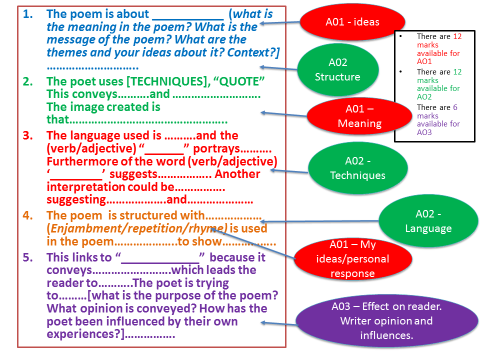 In the poem ‘The Man He Killed’ how does the poet present his attitude towards war?_____________________________________________________________________________________________________________________________________________________________________________________________________________________________________________________________________________________________________________________________________________________________________________________________________________________________________________________________________________________________________________________________________________________________________________________________________________________________________________________________________________________________________________________________________________________________________________________________________________________________________________________________________________________________________________________________________________________________________________________________________________________________________________________________________________________________________________________________________________________________________________________________________________________________________________________________________________________________________________________________________________________________________________________________________________________________________________________________________________________________________________________________________________________________________________________________________________________________________________________________________________________________________________________________________________________________________________________________________________________________________________________________________________________________________________________________________________________________________________________________________________________________________________________________________________________________________________________________________________________________________________________________________________________________________________________________________________________________________________________________________________________________________________________________________________________________________________________________________________________________________________________________________________________________________________________________________________________________________________________________________________________________________________________________________________________________________________________________________________________________________________________________________________________________________________________________________________________________________________________________________________________________________________________________________________________________________________________________________________________________________________________________________________________________________________________________________________________________________________________________________________________________________________________________________________________________________________________________________________________________________________________________________________________________________________________________________________________________________________________________________________________________________________________________________________________________________________________________________________________________________________________________________________________________________________________________________________________________________________________________________________________________________________________________________________________________________________________________________________________________________________________________________________________________________________________________________________________________________________________________________________________________________________________________________________________________________________________________________________________________________________________________________________________________________________________________________________________________________________________________________________________________________________________________________________________________________________________________________________________________________________________________________________________________________________________I think I did well because___________________________________________I found difficult__________________________________________________I would like more help with_________________________________________Title: What are the connotations of the title? What does it suggest the poem will be about before you even read it?“The Man He Killed”________________________________________________________________________________________________________________________________________________________________________________________________WWW.Who is speaking? First person or third?Where is it taking place?What is happening? What are the main ideas/message?LanguageCan you spot any techniques? What words stand out to you? Symbolism? Alternative ideas?Quote 1:Ideas:LanguageCan you spot any techniques? What words stand out to you? Symbolism? Alternative ideas?Quote 2:Ideas:StructureRepetition?Rhyme?Enjambment?Punctuation?